附件山东省“齐鲁中兽药十大品牌”(2021年度)序号品牌图标所属企业名称1金铸基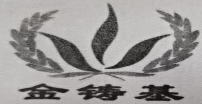 山东金铸基药业有限公司2迅达康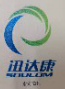 山东迅达康兽药有限公司3鑫华农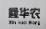 山东华农生物制药有限公司4李中医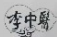 山东德信生物科技有限公司5信诺邦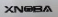 青岛信诺邦生物科技有限公司6远大富邦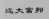 潍坊富邦药业有限公司7信合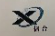 山东信合生物制药有限公司8亿民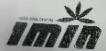 济南亿民动物药业有限公司9华邦英达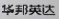 潍坊华英生物科技有限公司10诺达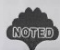 潍坊诺达药业有限公司